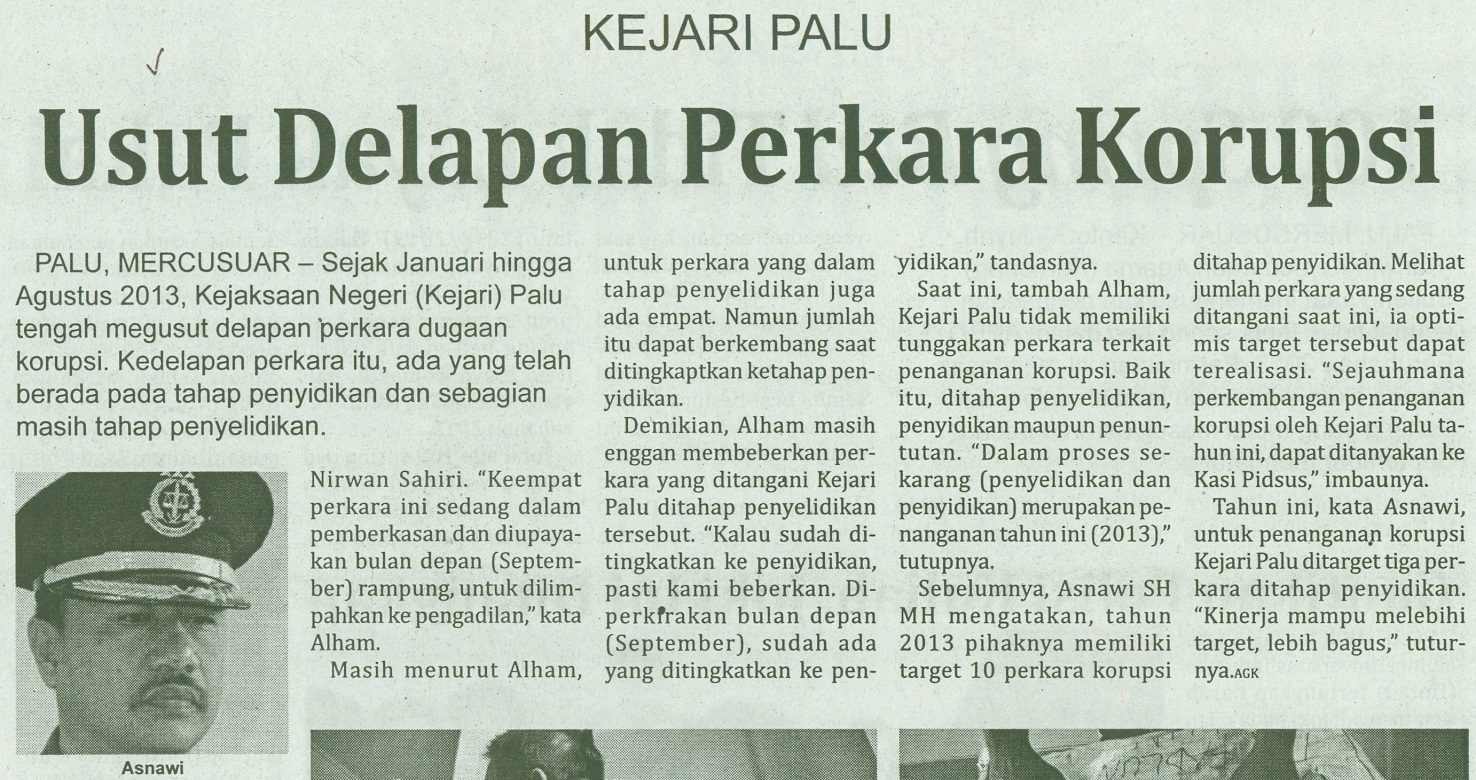 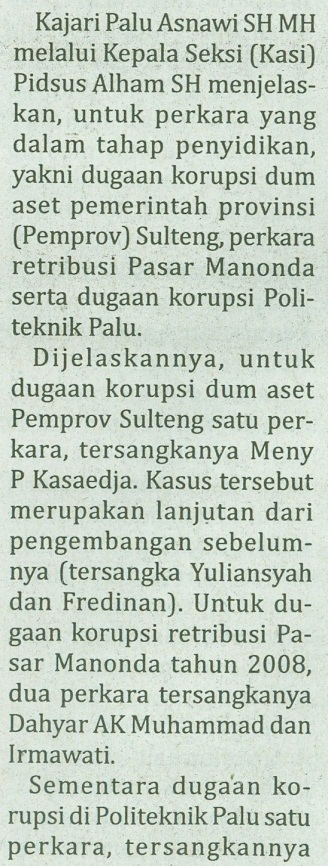 Harian    	:Mercusuar KasubaudSulteng IHari, tanggal:Sabtu, 24 Agustus 2013KasubaudSulteng IKeterangan:Halaman 6  Kolom 2-8KasubaudSulteng IEntitas:Kota PaluKasubaudSulteng I